Office Use You will receive an emailing confirming receipt of this referral – thank you. Referral Form 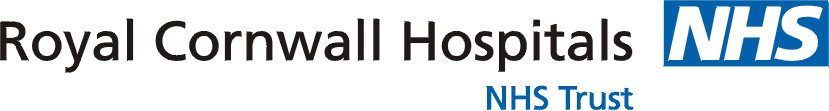 Please complete this form electronic referral to the Dietitian Please complete this form electronic referral to the Dietitian Please complete this form electronic referral to the Dietitian Please EMAIL  Nhs net short code listing “Dietitian” rch-tr.DietitansCornwallReferrals@nhs.netPlease EMAIL  Nhs net short code listing “Dietitian” rch-tr.DietitansCornwallReferrals@nhs.netThe referral will be triaged and directed to the most appropriate Dietetic Team.  NB please do not write in shaded boxes * delete as applicableNB please do not write in shaded boxes * delete as applicableSURNAME NHS NO  FORENAMESTITLE   ADDRESSADDRESSADDRESSADDRESSD.O.BCONSENTPOSTCODEPatient *Y*N*Best Interests*Best Interests*Best InterestsTELEPHONETELEPHONEGENDER *M*M*M*M*FREFERRERNAMECONTACT ( phone & email)* Nurse  *GP **Other please stateREFERRAL REASONPlease include relevant information impacting on diet / nutritional status biochemistry . therapeutic diets, allergies, swallowing difficulties, fluid restriction etcDate#WEIGHT HISTORY (kg)(kg/m2)HEIGHT &ft “mDATE & TIME RECEIVED by Dietitian *Email*Fax*PostDATE & Time OPENED by dietitian 